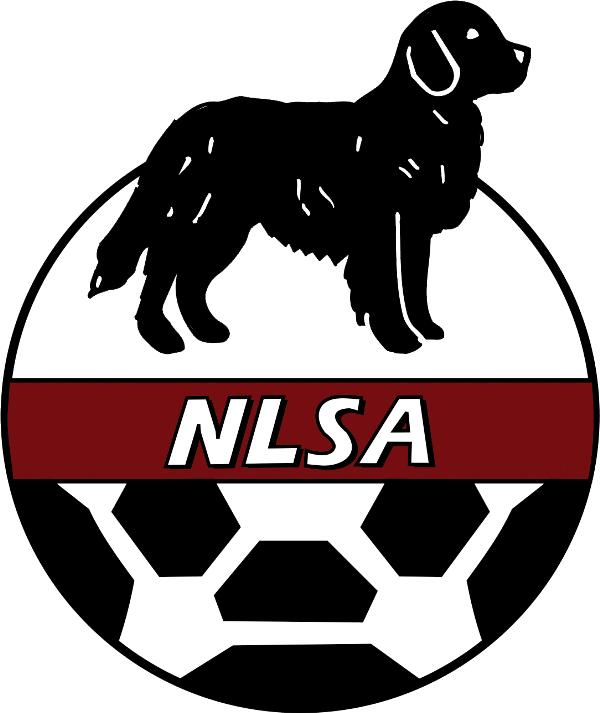 Newfoundland and LabradorSoccer AssociationPolicies and Guidelines Manual2018www.nlsa.caRevised April 20171.  	Registration Policy – Youth recreational Leagues & Senior Recreational and Competitive Leagues2. 	Youth Registration Policy – Provincial Leagues and Competitions leading to Atlantic or National competitions.3.	Transfer of Players – Youth Recreational Leagues & Senior Recreational and Competitive Leagues4. 	Code of Conduct and Ethics5. 	Provincial Team Policies6.	Supervision Policy of Regional & National Competitions.7.	Travel Policy for Provincial teams8.	Accommodations Policy for Provincial teams9.	 Declaration to Provincial Competitions10.	Request to Travel Policy11.	Payment of Fees12.	Admission/Re-admission of a team into a Senior League13.	Infectious Disease Guidelines14.	Lightning Policy15.	Inclement Weather Guidelines16.	Call-up Guidelines for Youth Tournaments17. 	Guest Player Guidelines for Youth Mega Tournaments18. 	Mini Soccer Guideline1	REGISTRATION POLICY – Youth Recreational Leagues & Senior Recreational and Competitive Leagues.1.1	All registrations shall be associated with a Season. Annual Seasons are defined as Outdoor and Indoor. Dates for each season are defined as:a) Outdoor – May 1st – Nov. 15thb) Indoor – Nov. 16th – April 30th1.2 	Players registering for the Outdoor Season (Indoor Season for Labrador East) will be considered registered for the year. 1.3	Players, team staffs and officials must register with the NLSA at least 24 hours before their first game of either season.1.4	All Executive members must register with the NLSA by July 1st of the current year.1.5	New registrations for the Indoor Season (Outdoor Season for Labrador East) require full registration fees to be paid.1.6	 Clubs/Regions are responsible for registering all new registrants for either the Outdoor or Indoor Season.1.7 	At the end of each Season players are free to move to another Club/Region without a transfer.1.8 	Players wishing to leave one Club/Region to play with another Club/Region in the same season require a transfer from the NLSA.1.9 	Regions may register previously unregistered players for specific tournaments, e.g. the Labrador Cup or Regional Summer Games, with prior approval of the NLSA. These registrations will be for specific periods of time and at rates agreed to by the parties involved. 1.10	A youth player, registered to play recreational soccer, may register for a competitive soccer team in another region if the higher level of competition is not available in their home region.1.11	It is advisable for Clubs/Regions to have official registration forms for all players and mandatory for all players playing in Provincial Leagues or tournaments leading to a National Championship. This form should include the following:1) Club or Region2) Team/Age Group3) Full Name of Player4) Gender of Player5) Full Address of Player6) Phone Number7) DOB (Check box to note official document used to verify DOB)8) Club player last registered with and the year of that registration9) Signature of Player if Senior OR Signature of Parent if Youth10) Date11) Canadian Citizen, Permanent Resident as defined by the Government of Canada, Protected Person as defined by the Government of Canada.The Club/Region may also wish to include the following on the registration form.1) Email address2) Cell Phone Number3) Receipt Number4) Amount Paid5) Verified ByExample of an acceptable Registration FormName of Club/Region ________________________2017 Registration FormTeam/Age Group: ________________________Last Name of Player: ___________  First Name: ____________DOB:			Verified by:MCP___ Driver’s License ___ 				Birth Certificate ____  Passport ___Gender: M____ F ____Canadian Citizen ______  Permanent Resident of Canada ______Protected Person of Canada _______ Eligibility Verified by:  Birth Certificate __________ Passport _______Permanent Residency Card ________  Protected Person Papers _______Street Address: _________________Town: ______________________Province: __________________Postal Code: _________________Phone Number: __________________Club Last Registered With ________ Year ______Signature of Player/Parent: __________   Date: _________2. Youth Registration Policy Provincial Leagues/Competitions Leading to Atlantic or National Competitions2.1	The soccer season for youth players will be Oct. 1 – Sept. 30.2.2	After September 30 and before they register with a club, players are free to register with a different club without a transfer.2.3. 	A team representing the Province in a Canada Soccer National Cup competition shall retain, for the purpose of that competition only, those players registered with the team on the day the team won the right to represent the Province.2.4	Players must be registered with a club before they are permitted to tryout for a team with that club.2.5	Players may only register with one club at a time.2.6	Once a player is registered with a club he/she must have a transfer to move to another club.2.7	A player is considered registered with a club when he/she has 	filled out an approved registration form and/or paid a registration fee to the club to try out. If no such fee is charged by the club, a player is considered registered after completing the documentation for the tryout. The club is then responsible for entering player names in the NLSA database within 5 business days.2.8	A player is cup-tied to the club for which the player is registered, unless transferred or released as provided for in these rules, until the end of the current playing season.2.9	A transferred player shall not be eligible to play for the new team in any competition in which the player has already competed during the current playing season.2.10	A player is only permitted two transfers during a playing season within the jurisdiction of the NLSA. Once transferred, a player cannot be transferred back to the team with which he or she was originally registered until 30 days have passed.2.11	A player is only permitted one Out-of-Province transfer within the jurisdiction of Canada Soccer, except if a player transfers back to the team with which he/she was originally registered.2.12	The transfer fee, payable to the NLSA at the time of application is as follows:		Oct. 1 to Dec. 31 - $50.00		Jan. 1 to Jan. 31 - $100.00		Feb. 1 to Feb. 14 - $150.00		Feb. 15 – Sept. 30 – No transfers permitted with the exception of 2.18 and 2.19.2.13	The transfer fee is non-refundable.2.14	All transfers will be handled through the NLSA office. A transfer form will be available from the club the player originally registered with. The transfer fee, payable by the parent or guardian to the NLSA, must be accompanied by a completed transfer form. Transfers are not permitted without the form and the payment.2.15	The NLSA office will be responsible for notifying the player, original club and new club once the transfer is complete.2.16	 A player is only entitled to a transfer under this policy provided the player has complied with all provincial, regional, league and club rules and regulation and is not indebted to the current team, region or league.2.17	If a player transfers from a club it is the club’s decision if the player receives any refund from the fees they have paid.2.18	In the case where a team folds, a player can transfer, without penalty or transfer fee, to another club. The folding club must send notification, to the NLSA office, that the team has folded along with a notice that the player concerned is permitted to transfer.2.19	A player whose parents transfer to another region of the Province may request a transfer to another club/region after the Feb. 15 deadline. This request must be made before the first game of the season.2.20	No transfers are permitted from one  PYL team to another team in that level of competition in the current year of competition.3	TRANSFER OF PLAYERS –Youth Recreational Leagues / Senior Recreational and Competitive Leagues3.1	A player who has registered with a given club, shall be permitted to transfer his/her services to another club within the province, only on being granted permission to transfer by the responsible officers or representatives of the club for which s/he is already registered. Such permission shall be in writing, duly signed by the club.3.2	Any club which refuses to release a player must inform the NLSA of the particulars within seventy-two (72) hours of the player’s request. The appropriate NLSA Vice President, in consultation with the NLSA Executive, will make the final decision within forty-eight (48) hours of the receipt of the club’s letter.3.3	If a player is transferring from outside the province, s/he must send a request for transfer to the NLSA office accompanied by a $25.00 administration fee and a written release from his/her club. The transfer will not be processed without the required fee. .3.4	 A player moving from one Provincial/Territorial Association to another must receive a written clearance from the Provincial/Territorial Association with which s/he was last registered in order to be eligible.3.5	A player cannot transfer to a lower division of play during any given season.3.6	The deadline for transfer shall be the earlier of July 31st of the current year of competition or the date on which the Regional Finals begin if they begin before July 31st..3.7	A team shall not be permitted to add any more than two (2) transfers during a season.3.8	A player shall be entitled to two (2) transfers during the current playing season within the jurisdiction of the Regional Associations. A player once transferred cannot be transferred to the team for which s/he originally registered until a period of thirty (30) days has elapsed.3.9	No transfers are permitted from one Challenge Cup team, Jubilee Trophy team,  to another team in that level of competition in the current year of competition with the exception of 3.10.3.10	Any player registered for a team which has, with the consent of the Regional Association or the NLSA, ceased to operate, or has been declared defunct by such Associations, shall be entitled to be transferred to any other team s/he desires by making application to the NLSA which, having satisfied itself to the bona-fides of the application, shall have the power to transfer such player to any team producing the player’s signed application. 4	Code of ConductSee Code of Conduct posted under Documents at nlsa.ca5.	Provincial Team Policies5.1	NLSA Coaching Standards and Certification PolicyThe NLSA has recognized that in order for the game of soccer to advance in this Province, it must develop a comprehensive long term coaching strategy. With that objective in mind, the Association’s Technical Committee has established the following guidelines that should address our needs for the foreseeable future.It is the goal of the Committee that over a reasonable period of time, coaches across the Province will attain standards that will assist players and teams to be competitive anywhere in the country.To further achieve this objective, the NLSA through its Technical Committee, will provide on- going coaching evaluation and assessment. The Association will also provide opportunities for coaches to attend National and International Seminars. Coaching Standards5.1.1	Canada GamesAll head coaches must possess a minimum “B” National Coaching Certificate. Assistant coaches must possess a minimum “B” Provincial certificate.5.1.2	Provincial TeamsAll head coaches of provincial teams must possess a minimum “B” Provincial certificate. Assistant coaches of teams going to Atlantics must possess a minimum “C” License certificate. All other assistant coaches must have Soccer For Life Certification.5.1.3	NLSA Club CompetitionsAll head coaches of teams competing in Premier Youth  Leagues must possess a “C” License. Assistant coaches must have Soccer For Life Certification. All other head coaches participating in Provincial Tournaments must have Soccer For Life Certification.NOTE: Some of these standards are subject to change based on Canada Soccer requirements.5.2	NLSA Provincial Team Playing PolicyIn order to live up to its commitment to provide the best coaching and playing opportunities for our players to learn and to provide scouting opportunities by National Team and College Coaches, the Newfoundland and Labrador Soccer Association has adopted a playing policy that will affirm this commitment.The Atlantic Championships is the first step in this commitment to provide opportunities for NLSA players to play outside competition and be seen by National Team and College Coaches. The NLSA expects all its coaches in this competition to give every player a fair opportunity to display their talents under the pressure of competition. While this does not mean equal time, it does mean giving every player reasonable time to display their skills in most, if not all playing situations.Winning the Atlantics Championships is nice but not a priority of this Association. Although winning is desirable, learning the strengths and weaknesses of our players is a greater priority.This experience is a critical element for success and for our player to learn. It is imperative that we all abide by this philosophy.5.3	NLSA Provincial Team Training PolicyThe Newfoundland and Labrador Soccer Association as one of its mandates, tries to provide aspiring players the opportunity to play and train at our Country’s highest levels. By doing so, these players will get the opportunity to be scouted by National Coaches and Universities and the possibility of further greatness.The NLSA also recognizes the autonomy of Clubs and Associations and their desire to develop and grow their own programs. Therefore, to allow this growth to take place, the NLSA has adjusted its Provincial Teams Program to accommodate local growth and development.The Provincial Teams Program has now been changed to a training camp format with training weekends being set in the fall. Each team will have seven camps over the duration of the program with all players being required to attend. In addition to the training weekends, the Provincial Teams will require all its players to attend training camps the week prior to Atlantic Tournaments.The NLSA expects all Clubs, Associations and Regions to cooperate with this development program.5.4	Player Selection/Identifying CriteriaThe art of identifying or selecting players for a particular team is not an exact science. It is however, the combination of the use of specific criteria coupled with the subjective evaluation of those criteria by the coaches making the selection.The NLSA Provincial Teams Program makes every effort to afford all players a fair opportunity to demonstrate their ability regardless of position or home club etc. The key to being selected is that you have to perform when it counts.The Provincial Teams Program is also proud to say that all its coaches have been Canada Soccer Certified and have met the Canada Soccer standard for that particular age group. When selecting teams it has always been our policy to have the team coaches as well as members of our senior technical staff present to assist in the evaluation and selection of players. The final selection is made based on the input of all involved in the selection or evaluation process.What Do Coaches Look For?(Example)Skill on the ballgood first touch control (both feet)quality passing using different techniques (accurate, properly weighted and timed)Speed/pacemoving or turning with ballrecoverythought processesStrengthstrong in the tacklestrong in the airpowerful shotWhen in possession – do player look to go 1v1, combine with another player or passThe use of simple intelligence.what player does “on” and “off” the ballposition player takes before taking possession of the ballConfidence and competence with the ball, game intelligence, mental alertness, anticipation, commitment, concentration, intensity, competitive spirit, desire etc.5.5	Provincial Teams Training ProgramThe Provincial Teams Training Program is an elite program offered by the NLSA to help identify potentially talented young players. These young players will be provided the opportunity to train with the best NLSA coaches and best age group players in the province. The benefits of being a Provincial Team Player, not only provides you the opportunity to train with the Province’s best, it allows you the opportunity to attend Atlantic Championships. The opportunity to work with and be scouted by National Team Coaches alsobecomes a reality. If you make the grade, you can be a player in the National Teams Training Program which opens doors to National Teams, Professional Contracts and University Scholarships.To be on a Provincial Team is an earned privilege. It is a privilege that is earned on the basis of performance and is retained through commitment and a continued desire to perform at a standard that seeks excellence.Being a Provincial Team Player is like being a winner. It is not a sometimes thing, it is an all the time thing, you don’t train or play once in a while, you don’t do things right once in a while, you do things right all the time. Therefore, to be part of a Provincial Soccer Team you must be committed to the sport.What does commit to the sport mean? It means being committed to train and play, to meeting and surpassing established standards, it means working as a team player and being the best player that you can possibly be.Are we saying you can’t do or be other things? The answer is no. What we are however saying, that if you want to be a Provincial Team Soccer Player, soccer has to be the number one priority and that all other activities (except academic studies) has to be fitted in around your soccer commitments.If you are prepared to make the above commitment, we will be delighted to have you as a Provincial Team Soccer Player. If you are unable to live up to the expected standards and expectations, you may find yourself being released from the program.5.6	Standards and Expectations	5.6.1	Players will be expected to attend all training sessions, games and camps. Players who are injured or sick will be expected to attend unless they are physically unable to attend or the coach has given specific permission to be excused. Therefore, players must contact coaches if they have a problem with attending training or games.5.6.2Players will be expected to train hard and challenge themselves at all times.       5.6.3	Players will be expected to maintain or surpass all technical and fitness standards. This will/may mean working on your own.5.6.4Players will be expected to be at the designated training site 10-15 minutes prior to the start of training unless the coach has given other instructions.5.6.5	All players will be given a training uniform. Players will be expected to wear the program training strip at all times when they train as a Provincial Team.5.6.6Players will be expected to follow all rules, expectations and standards set down by the team, NLSA or Canada Soccer.5.6.7	Players will be expected to be ambassadors of the NLSA, Canada Soccer and the sport of soccer. Therefore, good behavior and respect should be present at all times.5.6.8These cost are non-refundable, Refunds will only be given with special authorization from the NLSA Executive.5.6.9Players, who withdraw once being named to a Provincial Team Pool, must have verification of just cause for withdrawal, i.e. injury with doctor’s note. Players who withdraw without acceptable reason will receive a one year ban (the following year) from participating or trying out with a Provincial Team.5.6.10Players who wish to withdraw from the Provincial Teams Program must do so in writing. The withdrawal request must be made to the NLSA Technical Committee.5.6.11Players who are unable to meet or comply with the above standards or expectations may find themselves being released from the team and program.I hereby agree to the above standards and expectations and fully understand that if I fail to comply with any of the above, I may be released from the team and the program.Player signature:	 	Parent(s)/guardian(s):	 	5.7	Protocol Regarding Parent/Guardian Issues and ConcernsThe NLSA Technical Committee would like all parties associated with the Provincial Teams Program, to have the opportunity to express and discuss concerns which may arise over the course of a given year.In order for everyone to be able to present and respond in a complete and accurate manner, the following procedures and protocols must be adhered to.All concerns must be in writing and presented to the office manager for filing, distribution to appropriate parties and for scheduling the appropriate meetings. (if need be) Note: Issues that maybe of a legal nature, must be referred to the police or child welfare.The NLSA suggests that there be a 48 hour cooling period after incidents in order to avoid emotions taking over and driving the situation.All concerns must be addressed in a timely manner, ie (one week) of receiving such concern.Letters of complaint will be reviewed by the appropriate committee to see if they should proceed further (Technical issues by the Tech Committee). There maybe occasions where more than one committee will be involved in the process. If the Committee(s) fails to find grounds to proceed further, the parent/guardian will be informed in writing of the Committee’s decision.If the parent/guardian is granted a meeting, the NLSA will arrange the meeting within one week of notification to all concerned parties.The NLSA reserves the right to provide a chairman for such meetings.If a concern cannot be resolved to the satisfaction of all parties, the concern may be appealed to the NLSA Executive.NOTE: Coaches and office staff are advised not to deal with major issues or concerns on the field on the spur of the moment. They are to advise or inform parent(s)/guardian(s) of the appropriate protocol.5.8	Zero Tolerance Towards HarassmentThe development of coaches, managers, as well as players and officials takes time. Provincial Coaches and Officials in Newfoundland and Labrador receive classroom and field training and are required to pass nationally set exams. Our managers are tutored by NLSA executive members who have extensive experiences managing all levels of teams and in all levels of competition.Harassment towards players, coaches, officials and managers by parents/guardians and spectators has become an increasing concern. This berating and threatening, either verbally or by print of our volunteer staff, officials and players is making it difficult to retain these people for any period of time. These attacks are unacceptable to the NLSA, and as a result, this zero tolerance policy will be enforced.Parents/guardians with major concerns or issues are to follow the NLSA Policy concerning protocol regarding parents/guardian issues and concerns.( See parent/guardian guidelines)Parents are to refrain from discussing concerns with coaches at the field, at home or at work. The proper protocol must be followed.Parents/guardians or spectators who continue to harass coaching staff, players or officials will be:asked to leave the stadium/playing venueremoved from the playing venue by venue authoritiesreported to the appropriate civil authorities for further actiondenied further access to NLSA Programs6	Supervision Policy for National/Regional TournamentsBackgroundThis Supervision Policy applies to the team and staff (all those listed on the Credential Form) and Provincial Rep from the time they assemble to leave from the point of departure until they arrive back at the point of dispersal.Prior to departure for National/Regional Tournaments, the Competitions Committee Provincial Rep. shall meet with the Team Officials and Provincial Rep to review the conduct rules and the penalties involved for abuse of them.  Team officials are to meet with the players and review the conduct rules and the penalties involved for abuse of them.  Players are to be informed of the procedures to follow and who to contact if problems arise.   Situations involving minor infractions requiring disciplinary sanctions, occurring within the jurisdiction of the NLSA will be dealt with by the appropriate person having authority over the situation and the individual involved.  This document is broken down into several sections.  These are: Youth- Travelling, Accommodation and Venue Site, Excursions Away from the Hotel and Other Absences from Team Supervision.   Also included is a description of minor and major infractions, disciplinary sanctions and methods for imposing these sanctions. Approved forms for various dealings with youth players are included at the end.6.1 Youth 6.1.1 TravellingAll teams must be appropriately supervised while travelling to and from tournaments. If possible, all three (3) staff members travel with the team. In the case that one or more of the team staff are unable to travel with the team a minimum of two (2) approved chaperones are required. The following supervision criteria are listed in order of preference.1) All three (3) members of the team staff travel to and from the tournament with the team.2) Two (2) members of the team staff, one of whom is the same gender as the team, travel to and from the tournament with the team.3) One (1) team staff member who is gender as the team and one (1) other approved chaperone travel to and from the tournament with the team.Criteria for being an approved chaperone are:1) Registered with the NLSA2) Be CPIC cleared – valid for 36 months3) Have Vulnerable Sector Screening completed4) Have attended a NLSA Harassment Seminar or completed Respect In Sport.5) Be approved by the NLSA6) Be listed on the Parental Permission Form that parents sign allowing the child to attend the tournament.Under exceptional circumstances, chaperones may have to be replaced and/or recruited after the Parental Permission From has been signed. Replacements must be approved by the NLSA. Once NLSA approval has been given parents must be informed of the change. 6.1.2 Accommodation and Venue Site    When the players are in the hotel, one or more team officials (coach, assistant coach, manager and Provincial Rep) must, without exception, be in the hotel.Supervision by one or more team officials is required at all times.  Most hotels will have regulations concerning player and team conduct.  Where these regulations are in conflict with Canada Soccer and NLSA, the latter will apply.Out of respect for other hotel guests, team staffs must ensure that appropriate attire is worn at all times. Noise from talking, TV’s, radios, etc. should be kept to a reasonable level to avoid disturbing others.Hotel Pool – Players must go to the pool in groups of no less than three and must be accompanied by a team official at all times.Team staffs must ensure that:players wear their tournament accreditation at all times;no garbage is left in the hotel hallways/corridors, in the dressing room or at the team bench;there is no running in the hallways;no material deemed offensive is posted on doors, in hallways or in windows of the hotel;hotel rooms are left neat and tidy when unoccupied;no information that can identify players to outsiders is posted on room doors.6.1.3 Excursions Away From the Hotel				Players must be in groups of 4 or more with a designated team official responsible for the group. The team official will decide a meeting time and location for the group.Before leaving the hotel, an absence time or return time must be given.  If any group is unable to meet the time deadline a member of the group should contact another team official at the hotel and advise him/her of the revised return time. While at a mall, if a player becomes separated from the group, the player should find mall security or a mall information booth and request help.  The first option would be to have the group supervisor paged, and the second option would be to call the hotel and talk to another team official(s). If a player is separated from the group at another location, the player should find a police officer or other security personnel and request help.If a group fails to return to the designated meeting place, the team official responsible should contact the site security, the Provincial Representative and the other team officials to come and help search for the missing individuals. The police would be called if deemed appropriate.6.1.4 Other Absences from Team SupervisionIf a parent, guardian, relative or friend wishes to take a player(s) away from the venue, permission of a team official(s) must be acquired and an official form must be signed by the adult removing the player prior to the player(s) leaving the venue. Absence time and return time must be given.  The parent, guardian, relative or friend must call the team official(s) if the return time is delayed.  If the person taking the child is anyone other than a legal guardian of the child, the form must be signed by the child’s legal guardian granting this permission.6.2 Types of InfractionsBreaches of the NLSA Code of Conduct and Supervision Policy are divided into two types: minor and major infractions. Minor infractions are dealt with informally by the coach. Minor infractions involving coaches, managers and other team staff, as well as major infractions involving any member of the team, are dealt with more formally by the Provincial Rep and the Canada Soccer Match Commissioner.6.2.1 Minor infractions include but are not limited to the following:A single incident of disrespectful behavior, offensive or abusive or insulting comments, directed towards others, including but not limited to peers, opponents, athletes, coaches, officials, administrators, spectators and sponsors.Single instances of unsportsmanlike conduct such as angry outbursts or arguing.Being late, or absent from, team activities or functions. Failing to follow the dress code.Non-compliance with any reasonable request made by a Canada Soccer Representative, Representative of the Host Province or Tournament Official.A minor disturbance or disruption in the Host Accommodation.Other similar infractions of minor severity.6.2.2 Major infractions include but are not limited to the following:Repeated minor infractions.Unsportsmanlike conduct such as fighting.Major disruptions after curfew.Purchase, possession or consumption of alcohol by a minor at any time (under 19 years of age).Use of tobacco products by minors (under 19 years of age).Pranks, jokes, or other activities which endanger the safety or property of others.Possession or use of illegal drugs.An anti-doping rule violation under the Canadian Anti-Doping Program.Failure of coaches to enforce discipline for minor infractions.Other similar infractions of major severity.Deliberate disregard for the rules and regulations under which the Canadian Soccer Association events are conducted.6.3 Disciplinary SanctionsThe following are examples of disciplinary sanctions that may be applied, singly or in combination, by a coach or Provincial Rep. Other sanctions may be applied depending on the circumstances. These sanctions are listed generally in order of severity.Impose an earlier curfew;Issue a verbal reprimand or warning to the member. This warning must be given in the presence of a witness (other coaching staff or Provincial Rep);Issue a written reprimand or warning to be filed with the Provincial Rep.  A written reprimand must have the signatures of two team officials and the individual involved;Require the member to make a verbal apology to the Host Committee, his or her team mates, his or her coaches, or such other parties as are appropriate. A verbal apology must be made in the presence of one of the team officials;Require the member to hand deliver a written apology to such parties as are appropriate. The member must be accompanied by a team official;Confinement to accommodation for a specified period of time;Require the member to do voluntary team service for his or her team;Suspend the member from the Competitions non-competition events such as the social;Expel the member from the team after the completion of the competition;Suspend the member from the competition;Expel the member from the competition before completion of his or her competition;Send the member home at his or her own cost following expulsion from the competition;Prohibit the member from participating in other soccer activities.6.4 Guidelines for SanctionsCopies of all written reprimands or warnings must be given to the Provincial Representative.All sanctions must be recorded on the Team Infraction Report and witnessed as required.In applying sanctions, the following aggravating or mitigating circumstances may be considered:The nature and severity of the infraction;Whether the infraction is the member’s first offence or a repeat offence;The member’s acknowledgement of responsibility;The member’s extent of remorse;The age, maturity or experience of the member; andThe member’s prospects for rehabilitation.In addition to the provisions of this Policy, officials of the team may contact the local police concerning the behavior of any team member, if appropriate to do so. Also, a member may be subject to further disciplinary procedures by the NLSA or Canada Soccer.APPENDIX A – CONFIDENTIALTeam Infraction ReportDate/Time of Infraction	___________________	____________a.m. p.m.			            (date)	   	      	       (time)Submitted by (Name):  ____________________ Position: _________________Location of Infraction:  _____________________________________________Team Individuals Involved		 _______________________________	 	_________________________________________________________		_________________________________________________________		__________________________Other Individuals Involved______________________________________________________________________________________________________________________________Description of Incident:  (Be objective, concise & accurate.  Use more paper if needed)_____________________________________________________________________________________________________________________________________________________________________________________________Names of Any Witnesses:			_________________________		____________________________________________________		___________________________Sanction Imposed: 	___________________________________________________________________________________________________________________________________________________________________Signature:  _____________________	Date: _______________________Signature: ______________________	Date: _______________________Signature of Individual(s) involved in Infraction Report:_________________________		_____________________________________________________		_____________________________________________________		____________________________Contact Information Sheet						Player Name: _________________						Address: _____________________						                _____________________							    _____________________						Phone Number: _______________						Date of Birth: _________________						Provincial Health #: ____________(Picture of player)Parent or Guardian Information:Mother’s Name: _______________________Address:	___________________________		___________________________		___________________________Phone Numbers:   ____________ (H)  			____________ (W)			____________ (C) Email:	____________________________Father’s Name:	 _______________________Address:		_______________________			_______________________			_______________________Phone Numbers:	_________________ (H)			_________________ (W)			_________________ (C)Email:		_________________________Alternate Emergency Contact Information:Name:	______________________________Relationship to Player: _____________________Address:	______________________________		____________________________________________________________Phone Number:	_________________________ (H)			_________________________ (W)			__________________________ (C)Email: ________________________________________Medical Information FormProvincial Health Plan Number:	____________________________Private Medical Insurance:	Company Name:	____________________________Policy Number:	____________________	Group Number:	____________________	ID Number:		____________________	Toll Free Phone #:	____________________Alternate Insurance:Company Name:	_______________________	Policy Number:	_______________________	Group Number:	_______________________	ID Number:		_______________________	Toll Free Phone #:	_______________________Family Doctor’s Name:	_______________________Address:	____________________________________Phone Number:	______________________________Dentist’s Name:	______________________________Address:		______________________________Phone Number:	______________________________Please list any current medications taken by child:	______________________________________________________________________________________________________Please list any known pre-existing conditions:       ______________________________________________________________________________________________________Please list all known allergies:	________________________________________________________________________________________________________________Date of last tetanus shot: __________________________________________________Does the child wear contact lenses? ____________________  glasses? _____________List any known restrictions or other special physical or dietary needs: ________________________________________________________________________Mother’s Signature: ___________________		Date: ________________________Father’s Signature: _____________________	Date: _______________________Parental Consent FormMedical TreatmentChild’s Name:		__________________________________________Mother’s Name:	__________________________________________Telephone:	____________ (H) ________________ (W) _______________ (C)Father’s Name:	___________________________________________Telephone: _______________ (H)  ________________ (W) _______________ (C)I, ______________________, hereby give _____________________ to act on my  	(Parent/Guardian’s Name)			(Coaches’ & Manager’s Names)	behalf if I cannot be reached in the event of a medical emergency involving my son/daughter ____________________during tournaments games, practices or fitness				(Player’s Name)sessions.I understand that all reasonable safety precautions will be taken by the coaches and volunteers involved in this program. I recognize and acknowledge that there are certain risks of physical injury to participant[s] in the program and I agree to assume the full risk of any such injuries, damages or loss regardless of severity which I or my child/ward may sustain as a result of participating in any activities associated with this programMother’s Signature:	____________________	Date: ____________________Father’s Signature:	____________________	Date:	___________________Coach’s Signature:	____________________	Date:	___________________Assistant Coach’s Signature: _________________	Date: ____________________Manager’s Signature: _______________________	Date: ____________________Parental Permission FormChild’s Name:		__________________________________________Mother’s Name:	__________________________________________Telephone:	____________ (H) ________________ (W) _______________ (C)Father’s Name:	___________________________________________Telephone: _______________ (H)  ________________ (W) _______________ (C)I, ______________________, hereby release my son/daughter ________________ into 	(Parent/Guardian’s Name)						(Name)the custody and care of _______________________, _______________________, ______________________                   from _______________ to _______(Coaches’, manager’s or chaperone’s names)		(Date)			(Date)to attend the __________________________.(Name of Tournament)I understand that all reasonable safety precautions will be taken by the coaches and volunteers involved in this program. I recognize and acknowledge that there are certain risks of physical injury to participant[s] in the program and I agree to assume the full risk of any such injuries, damages or loss regardless of severity which I or my child/ward may sustain as a result of participating in any activities associated with this programMother’s Signature:	____________________	Date: ____________________Father’s Signature:	____________________	Date:	___________________Coach’s Signature:	____________________	Date:	___________________Assistant Coach’s Signature: _________________	Date: ____________________Manager’s Signature: _______________________	Date: ____________________Method of Travel Permission FormChild’s Name:Mother’s Name:Father’s Name:Please check what applies:_____ My child is travelling to and from the tournament with the team._____ My child is travelling to and from the tournament with me but will be the responsibility of the team staff during the tournament._____  My child is travelling to the tournament with the team but will be my responsibility after she/he is released by the coaching staff on ______________ (Date).Mother’s Signature:	____________________	Date:  ____________________Father’s Signature:	____________________	Date:	___________________Release of Child Form (In Province)This form should be used if persons other than the parent may pick up the player from any soccer activity. It should also be used in cases where there are custody issues with the child.Child’s Name:		__________________________________Mother’s Name:	__________________________________Father’s Name:	__________________________________I, _______________________, as parent or legal guardian of ___________________,    (Parent’s/Guardian’s Name)					     (Child’s Name)hereby give permission for the following people to pickup my child from soccer related activities (practices, training, games or social activities). I understand that photo ID must be shown if the authorized person is unknown to the coaching staff.Name & Relationship:________________________________________________________________________________________________________________________________________________________________________________________________________________________________________________________________________________________________		At no time are the following permitted to have contact with or pickup my child from any soccer related activity:Names:________________________________________________________________________________________________________________________________________________Mother’s Signature: 	_____________________	Date:	______________________Father’s Signature:	_____________________	Date:	______________________Release of Child Form (Outside Town of Residence)This form should be used if persons other than the parent may pick up the player from the tournament. It should also be used in cases where there are custody issues with the child.I, _______________________, as parent or legal guardian of ___________________,    (Parent’s/Guardian’s Name)					     (Child’s Name)hereby give permission for the following people to have contact with or pickup my child while she/he is attending the _____________________ tournament in 				(Name of Tournament)_______________________. I understand that photo ID must be shown if the authorized(Site of Tournament)		person is unknown to the coaching staff.Name & Relationship:________________________________________________________________________________________________________________________________________________________________________________________________________________________________________________________________________________________________		At no time are the following people permitted to have contact with my child while attending the above tournament:Names:________________________________________________________________________________________________________________________________________________Mother’s Signature: 	_____________________	Date:	______________________Father’s Signature:	_____________________	Date:	______________________7.0 	Travel Policy for Provincial Teams7.1	The number of players on a traveling team will be decided by the NLSA Technical Committee.7.2	All players must travel on the same flight to the tournament.7.3	The NLSA will book air travel for all members of provincial teams who will be travelling to and from the tournaments (Regional or Invitational) with the team.7.4	All return tickets booked by the NLSA will be to the same city as the departure.7.5	For 2018, the NLSA will book one-way flights for players who will not be returning with the team provided the team manager has notified the NLSA LTPD Co-ordinator prior to tickets being booked. 7.6	For players requesting one-way bookings, a “Request for Alternate Travel Form” must be signed by the parent or legal guardian of the player.  This form is attached as Appendix 1.7.7	Teams must book transportation with professional drivers. At no time will team staff be permitted to transport players or rent vehicles for that purpose.7.8	At the conclusion of the tournament the parent or legal guardian must assume full responsibility for any player who is not returning to the city of departure with the team. 	7.9	It is the responsibility of the parent to make suitable travel arrangements for players travelling within the province to camps and/or tournaments.7.10	Any player or staff member who makes changes to their travel plans after tickets have been purchased by the NLSA will be responsible for all cancellation and change fees for the ticket, including the total cost of the ticket if necessary.	  The team, or the NLSA, will not be responsible for any costs incurred.7.11	Any player who withdraws from the program after the deadline for booking tickets will be responsible for the total cost of their ticket plus any change and cancellation fees.  If the player is replaced on the team the basic cost of the ticket will be transferred to the new player.7.12	The NLSA will book bus transportation for provincial teams traveling to Regional tournaments within the province.7.13	Team managers will book bus transportation from the airport to the host location if transportation is not supplied by the host.7.14	The NLSA will not make changes to tickets for players or staff. The ability for a player or staff member to change their ticket after the ticket is released will depend entirely on the policy of the carrier.7.15	In the case of an emergency, the NLSA will work with the team manager to help the player or staff member change their travel arrangements as necessary.8.0 	Accommodations Policy for Provincial Teams8.1	Team managers are responsible for booking accommodations for players, team staff and the NLSA Rep.8.2	At all tournaments Provincial teams will stay in accommodations approved by the host.8.3	All accommodations for Provincial Teams travelling to Regional and Invitational Tournaments must be approved by the NLSA.8.4	The preferred accommodations for Provincial Teams are hotels for all Regional and Invitational Tournaments.8.5	Supervision of the players is the responsibility of the team staff as per the NLSA Supervision Policy.8.6	In hotels the following criteria shall apply:	a) Rooms should be in close proximity to each other.	b) Rooms should be on the same floor if possible.	c) Floors in the hotel should be gender specific if possible.	d) Rooms with outside entrances should be avoided if at all possible.	e) The number of players per room will be determined by the team staff unless the number of rooms have been set by the host.	f) Team staffs should inspect each room for damages before taking possession of the rooms.	g) Team staffs should inspect each room for damages before signing out of the hotel.8.7	If it is necessary for teams to stay in dorms, the following criteria shall apply:	a) Rooms should be in close proximity to each other.	b) Rooms should be on the same floor.	c) Team staffs must have separate bathroom facilities from the players.	d) All team staff members must be able to stay on the same floor as the players.	e) Team staffs should inspect each room for damages before taking possession of the rooms.	f) Team staffs should inspect each room for damages before signing out of the residence.8.8	If it is necessary for teams to stay in cabins or chalets, the following criteria shall apply:	a) Players and chaperones must have separate sleeping areas.	b) Chaperones must have separate bathroom facilities from the players.	c) There must be two (2) chaperones the same gender as the players in each cabin or chalet.	d) Team staffs should inspect each cabin or chalet for damages before taking possession of the rooms.	e) Team staffs should inspect each cabin or chalet for damages before signing out of the hotel.8.9	The NLSA reserves the right to determine accommodations for all Provincial Teams travelling to Regional and Invitational Tournaments.10	REQUEST TO TRAVEL10.1	All clubs traveling within the Province (including St. Pierre & Miquelon) for exhibition games are responsible for ensuring that the club(s) they intend to play are properly registered with the NLSA.10.2	All clubs traveling outside the Province must have the approval of the region and the NLSA.10.3	Request to Travel outside the Province Forms (available from NLSA office) must be submitted to NLSA office accompanied by a $50.00 fee per request.10.4	Any club traveling outside Canada (with the exception of St. Pierre & Miquelon) must have the permission of Canada Soccer and is required to pay the applicable Canada Soccer fee.10.5	In order to play a team from a foreign country, including teams from St. Pierre & Miquelon that are not registered with the NLSA, the following procedure must be followed:	a)   A letter from the foreign country stating that the players involved in the games are registered with that country’s association must be sent to the NLSA office thirty (30) days before the travel date, with the exception of St. Pierre & Miquelon which will be seven (7) days.	b)   A team roster from the foreign country must be sent to the NLSA office seven (7) days prior to the games.	c)   Any club associated with the NLSA must request permission from the NLSA to play a foreign team.11	PAYMENT OF FINES.11.1	Fines levied by the NLSA must be paid within thirty (30) days from the date of notification to the Regional Director.11.2	The notification for the fine should include the reason for the fine, the amount of the fine, the appeal process and other actions that will be taken by the NLSA if the fine is not paid by the indicated deadline.11.3	Any club or region, which has not paid its fine within thirty (30) days, shall be considered to be in bad standing with the Association unless it has appealed the fine and the appeal has not been resolved.11.4 All fines for forfeiting games in any Provincial League must be paid within 10 business days of receipt of the fine or before participation in any Provincial Tournament or League Final Weekend, whichever comes first. Failure to pay by the deadline will result in all players and coaching staff registered with that team being put in bad standing with the NLSA. No player or member of the coaching staff will be eligible to participate in any NLSA activity until the fine has been paid. This fine is not appealable.12	ADMISSION / RE-ADMISSION OF A TEAM INTO SENIOR LEAGUES (STARTING IN 2011)  For Consideration12.1	Clubs wishing to have a new team participate in the Challenge Cup or Jubilee Trophy must make application to the NLSA by March 1st  of the current year of competition. The NLSA may request the following information if they so wish:A list of Officers of the Club and a letter from their Regional Association indicating that the club is in good standing.Evidence that the team is able to meet its financial responsibilities for the league and a letter from the team’s sponsoring club or Region supporting this.A brief history of the team’s recent competitive level and successes of play, and an indication of the names and playing experience of at least five of its core players.12.2	An application for re-admission must include the club’s plan to improve the competitiveness of its team. The application will be evaluated by the NLSA Board, using criteria that includes, but is not limited to:the present and future competitiveness of the teamthe team’s demonstrated professionalism in commitment to the schedule, fielding and properly dressing appropriate numbers of players, organization and conduct of the players and the team support staff (coach, trainer, etc.)12.3	For the inaugural (or restart after an absence) season of Challenge Cup or Jubilee Trophy the NLSA Board shall, at its discretion, make final determinations prior to the start of the season, on team placement into the leagues.13	INFECTIOUS DISEASE GUIDELINES13.1	The following procedure will take place when there is any bleeding on the field of play:	a)   If the bleeding occurs where other participants may be exposed to blood, the individual’s participation must be interrupted until the bleeding has stopped. The wound must be cleaned and securely covered.	b)   All clothing soiled with blood should be replaced prior to the athlete resuming training or competition.	c)   If an athlete leaves the field, has his/her injury treated and covered and wishes to re-enter the game in another, differently numbered jersey that replaces a blood-stained jersey, s/he may re-enter only after the referee has been advised of the change of the number.	d)  All equipment and surfaces contaminated with blood and other body fluids should be cleaned.	e)  While cleaning blood or other body fluid spills, the following must be done:	      -wear rubber gloves;	      -wipe up fluids with paper towels or disposable clothes;	      -disinfect the area if necessary;	      -place all soiled waste in a plastic bag for disposal;	      -remove gloves and wash hands with soap and water.14	LIGHTNING SAFETY / SEVERE WEATHER POLICYWhen thunder roars, go indoors!The safety of players, coaches, management and spectators is the primary concern in any weather event that occurs during all matches sanctioned by the NLSA. By understanding and following the below information, the safety of everyone shall be greatly increased. Ultimately, the referee has the final say over delaying or restarting a march due to weather. Waiting to stop play or not waiting to start play may result in a serious injury or loss of life. Referees are expected to act responsibly when dealing with such events during matches they are controlling.If you can hear thunder, you can get hit by lightning. As soon as you hear thunder, quickly get to a safe location. More people are struck before and after a thunderstorm than during one. Stay inside for 30 minutes after the last rumble of thunder.Additional informationPlease note the following recommendations from Environment Canada:To plan for a safe day, check the weather forecast first. If thunderstorms are forecast, avoid being outdoors at that time or make an alternate plan. Identify safe places and determine how long it will take you to reach them.Watch the skies for developing thunderstorms and listen for thunder. As soon as you hear thunder, quickly get to a safe location. If you can hear thunder, you are in danger of being hit by lightning. More people are struck before and fter a thunderstorm than during one.Get to a safe place. A safe location is a fully enclosed building with wiring and plumbing. Sheds, picnic shelters, tents or covered porches do NOT protect you from lightning. If no sturdy building is close by, get into a metal-roofed vehicle and close all the windows.Do not handle electrical equipment, telephones or plumbing. These are all electrical conductors. Using a computer or wired video game system, taking a bath or touching a metal window frame all put you at risk of being struck by lightning. Use battery-operated appliances onlyIf caught outdoors far from shelter, stay away from tall objects. This includes trees, poles, wires and fences. Take shelter in a low-lying area but be on the alert for possible flooding.Be aware of how close lightning is occurring. Thunder always accompanies lightning, even though its audible range can be diminished due to background noise in the immediate environment and its distance from the observer.When larger groups are involved, the time needed to properly evacuate an area increases. AS time requirements change, the distance at which lightning is noted and considered a threat to move into the area must be increased.Know where the closest “safe structure or location” is to the field or playing area and know how long it takes to get to that safe structure or location. Safe structure or location is defined as:Any building normally occupied or frequently used by people, i.e., a building with plumbing and/or electrical wiring that acts to electrically ground the structure. Avoid using shower facilities for safe shelter and do not use the showers or plumbing facilities during a thunderstorm.In the absence of a sturdy, frequently inhabited building, any vehicle with a hard metal roof (not a convertible or golf cart) and rolled-up windows can provide a measure of safety. A vehicle is certainly better than remaining outdoors. It is not the rubber tires that make a vehicle a safe shelter, but the hard metal roof which dissipates the lightning strike around the vehicle. Do not touch the sides of any vehicle.If no safe structure or location is within a reasonavle distance, find a think grove of small trees surrounded by taller trees or a dry ditch. Assume a crouched position on the ground with only the balls of the feet touching the ground, wrap your arms around your knees and lower your head. Minimize contact with the ground because lightning current often enters a victim through the ground rather than by a direct overhead strike. Minimize your body’ surface area and the ground! Do not lie flat! If unable to reach safe shelter, stay away from the tallest trees or objects (such as light poles or flag poles), metal objects (such as fences or bleachers), individual trees, standing pools of water, and open fields. Avoid being the highest object in a field. Do not take shelter under a single, tall tree.Avoid using the telephone, except in emergency situations. People have been struck by lightning while using a land-line telephone. A cellular phone or a portable remote phone is a safe alternative to land-line phones, if the person and the antenna are located within a safe structure or location, and if all other precautions are followed.When considering resumption of any athletic activity, wait at least thirty (30) minutes after the last flash of lightning or sound of thunder before returning to the field.First aid for lightning victims:Prompt, aggressive CPR has been effective for the survival of victims of lightning strikes.Lightning victims do not carry an electrical charge and can be safely handled/Call for help. Victims may be suffering from burns or shock and should receive medical attention immediately. Call 9-1-1 or your local ambulance service.Give first aid if breathing has stopped, administer cardio-pulmonary resuscitation (CPR). Use an automatic external defibrillator if one is available.For additional information the following websites are helpful:http://www.ec.gc.ca/foudre-lightning/default.asp?lang=En&n=57412D67-1www.weatheroffice.gc.ca/lightning15	INCLEMENT WEATHER GUIDELINES	One of the hazards for tournament play is the possibility of disruption of the schedule through bad weather or unplayable ground conditions. Whenever possible, the pre-arranged schedule should be adhered to. And while the final decision on whether or not a game can be played must, of course, be left to the referee, it may be that the referee would allow an inter-provincial game to proceed even in circumstances where a local league game would be postponed.	However, in the event that it is not possible to play the tournament games as originally scheduled, the following area is offered as guidelines for decisions made by the NLSA Representative. They are deliberately called ‘guidelines’, for the NLSA recognizes that conditions and circumstances may vary greatly and that hard-and-fast decisions can only be made by the person on the spot. In every case, the actual decision made by the NLSA Rep shall be final.15.1	Team round robin tournament15.1.1	If all or part of the first day’s competition has had to be abandoned, then the first day’s games shall be played on the second day, prior to the competition already scheduled for the second day.15.1.2	The second day’s schedule shall also be completed on the second day; in effect this means that teams would be playing two or more games on one day.15.1.3	All remaining games shall be played on the third day, making such changes in the starting times of games as may be necessary to permit the completion of the schedule.15.1.4	The NLSA Representative may also order that the normal length of games be reduced,.15.1.5	If 15.1.1 – 15.1.4 are not possible, whether because of ground conditions or because of travel schedules which cannot be changed, then the tournament shall become a knock-out tournament, with the winners of the first day’s games playing each other and the losers likewise. Each game is then played to a conclusion.15.1.6	If one or more of the first day’s games have resulted in ties, the teams involved shall, at the beginning of the third day, take kicks form the penalty spot as per FIFA regulations to determine which of them is to be considered the winner of the tied game.15.1.7	If two days play has been completed, but normal play is not possible on the third and final day of the tournament (and if there is no possibility of teams in contention staying for a fourth day), the tournament champion shall be determined on the basis of the first two days’ competition, using if necessary, the tie-breaking formula for round robin tournaments.15.1.8	Only if conditions are so adverse as not to permit 11.1.7, shall recourse be made to the drawing of lots.15.1.9	If it has not been possible to play on the first two days of competition, then the tournament shall become a knock-out competition with, if necessary, abbreviated games. The winners of the first two scheduled games shall play a second game: the championship final.15.2	Three team round robin15.2.1	If the first day’s game has to be postponed, it shall be played prior to the second day’s game, with such changes in starting times as the NLSA Rep may determine.15.2.2	If the second day’s game has to be postponed, it shall be played on the third day, normally before the game already scheduled for the third day.15.2.3	The NLSA Rep shall have the authority to make such changes to the starting times of the games, to the order in which they are to be played and to the length of games s/he may determine to be in the best interests of completing the competition, 15.2.4	If it is the third day’s game that cannot be held, then the championship shall be determined on the basis of the results of the previous two games, using, if necessary, the tie-breaking formula.15.3	Unforeseen circumstances15.3.1	It is possible that eventualities could arise that have not been envisaged above. In such cases (e.g. Provincial involving more that four teams), decisions should be made which are analogous to those indicated above.16	CALL-UP GUIDELINES FOR YOUTH TOURNAMENTS16.1	Requests for call-ups may only come through the Regional Director and permission may only be granted by the Youth Committee.16.2	Call-ups must not increase the roster above the original number of registered players on the submitted Credential Form for the appropriate tournament.16.3	Call-ups must not result in the roster exceeding the authorized number or the roster as of July 31st for teams participating in tournaments leading to a National competition.16.4	Registered players who wish to play may not be replaced.16.5	Call-ups must not enhance team strength, which would cause the overall integrity of the competition to be jeopardized. Any call-ups must come from a lower level of competition.16.6	Call-ups must come from the team’s club system if such system is in place.16.7	Call-ups must be added to the Team Credential Form in the NLSA office.16.8	Call-ups must be registered players.16.9	After the Provincial Tournament, the player will return to his/her original team if the league is not over.16.10	No call-ups are permitted after the pre-tournament meeting for the appropriate tournament.16.11	Call-ups must not have been registered with the team for thirty (30) days prior to the Provincial Tournament.16.12	If the season is not over, a call-up must have the consent of the team for which s/he plays before the call-up.16.13	The call-up player must replace a player on the submitted Credential Form.17. GUEST PLAYER GUIDELINES FOR YOUTH MEGA TOURNAMENTS The concept of guest players is designed to allow teams without sufficient numbers to add players to give them enough to compete in a tournament that they would otherwise not be able to enter or have to withdraw from because of low numbers. This is not meant to replace “call-ups” who are players from the same region as the team they are joining. 17.1  Guest players must meet the age requirement for the tournament or Jamboree.17.1  Guest players may only be added for Youth Mega tournaments or Jamborees. 17.2  Requests for guest players must come through the Regional Director. 17.3  Guest players may come from a different region than the team requesting them. 17.4  Guest players must be approved by both the guest player’s home club and the NLSA. 17.5  Guest players must not increase the team roster beyond 15. 17.6  Players who wish to play and are registered with the region may not be replaced by a guest player. 17.7  Guest players must not enhance team strength, which would cause the overall integrity of the competition to be jeopardized. Any guest players must come from a lower or equal level of play. 17.8  Guest players may not come from current Provincial League or NLSA All-Star teams. 17.9  Guest players must be added to the Team Credential Form at the NLSA office. 17.10  Guest players must be registered with the NLSA. 17.11  After the Provincial Tournament, the player will return to his/her original team if his/her season is not over. 17.12  No guest players can be added 3 days prior to the pre-tournament meeting for the tournament. 17.13  In the case of emergency situations beyond the guidelines and timelines set out, application may be made to the Vice President Youth. 18.0	Mini Soccer RationaleAll NLSA mini soccer guidelines and rules are based on the philosophy and recommendations of the Canadian Soccer Association's Long Term Player Development plan, entitled Wellness to World Cup. For more information on Wellness to World Cup, please go to http://www.canadasoccer.com/wellness-to-world-cup-s14682Common sense must prevail in terms of getting kids kicking a ball in an area that will allow them to interact within a game situation. They must be able to touch the ball allowing them situations that will guarantee them the opportunity to grow into the regulation game of full field and 11 vThat can only be done by educating them to make decisions, execute a skill, understand their role and enjoy learning this enjoyable game.As you can appreciate triangles are the basic shape for all passing and support movements and so you can understand why it is important to encourage play within a relative environment that will allow children to execute passing and receiving the ball with successful results. Mini soccer will guarantee that our players will understand depth and width naturally which is conducive to the progression into the 11 v 11 game.Mini soccer is encouraged becauseSmall-sided games on a smaller field will allow more contacts on the ballThe field is long enough for these young defenders to pass the ball forward past pressure (Long Passing).Strikers have the opportunity to support deep with width capabilities and lateral support (Near and Far Support).Goalkeepers have a reduced size of goal allowing most to reach the crossbar.Allows for possession of the ball in a supporting environment for positions (triangles). (short Passing and Receiving)Laws/structure simplified – throw-ins, offsides, etc.Mini Soccer Code for CoachesYour responsibility is to ensure that players are having fun. Remember that children are not miniature professionals.Never ridicule or scold a child for a mistake. Remember no child intentionally makes a mistake.Applaud loudly a good effort by your team and the opponent.Coaching at this level is a collective collaboration. If we all work together, all our players will improve.Encourage all players to develop basic skills but remember to be reasonable in your demand on their energy and enthusiasm.18.1	Guidelines for Mini-SoccerRegions and clubs shall form teams from all registrants each year in a manner which is “non-selective”, except in the U-12 age group which can be selective for developmental purposes.           Clubs at the U6 – U12 levels may request permission to use overage players when a club's technical director has deemed it is in the player’s best interest to play at a lower level than his/her age group. This could be deemed appropriate based on the player’s date of birth, physical size, technical ability, etc. Permission must be granted by the Vice President Youth based on the Technical director’s recommendation and reasoning.All games are to be played with an emphasis on fun, sportsmanship, development, education and respect for teammates, opponents, and referees and shall be non results oriented.Unless otherwise stated, FIFA Laws of the Game apply.Game Structure:U-6 to U-8 female and U-6 to U-9 Male.Game format is with or without goalkeeper – when no goalkeeper, reduce the goal size.U-8 to U-11 Female and U-9 to U-12 MaleU-11 to U-12 Female and U-12 MaleOfficial Playing RulesLaw 1 – The Field of PlayLength and width of the field as noted aboveField Markings (if possible) Under 6 & Under 8:Distinctive lines not more than fifteen (15) centimetres wide. The field of play is divided into two halves by a halfway line. The centre mark is indicated at the midpoint of the halfway line. A circle with a radius of five (5) metres is marked around it.NB: All field markings may be marked by the means of cones (woz-makers) Under 10:Distinctive lines not more than fifteen (15) centimetres wide. The field of play is divided into two halves by a halfway line. The centre mark is indicated at the midpoint of the halfway line. A circle with a radius of eight (8) metres is marked around it.NB: All field markings may be marked by the means of cones (woz-makers) Under 12:Distinctive lines not more than fifteen (15) centimetres wide. The field of play is divided into two halves by a halfway line. The centre mark is indicated at the midpoint of the halfway line. A circle with a radius of nine (9) metres is marked around it.NB: All field markings may be marked by the means of cones (woz-makers) The Goal Area:The Penalty Area:Under 6, 8 and 10:	NoneUnder 12:	A penalty area is defined at each end of the field as follows:Two lines (painted a different color {yellow} than the regular field markings) are drawn at right angles to the goal line, eleven (11) metres from the inside of each goalpost. These lines extend into the field of play for a distance of eleven (11) metres and are joined by a line drawn parallel with the goal line. The area bounded by these lines and the goal line is the penalty area. Within each penalty area a penalty mark is made nine (9) metres from the midpoint between the goalposts and equidistant to them.Flag Posts:Under 6, 8 and 10:	NoneUnder 12:	Conform to FIFA if used but they are not mandatory.The Corner Arc:Under 6, 8 and 10:	NoneUnder 12:	Conform to FIFA if marked but they are not mandatory.Goal Posts:Goals must be place on the centre of each goal line and must be no larger than indicated in the table above. The maximum size has been established; however, smaller sized goals will be permitted; these could be in the form of portable goals, pug-goals or witches hat cones. Both goals must be the same size and must be safe and secure.Corner Flags:Corner flags/cones are optional but must be safe.Law 2 – The BallThe ball must conform to FIFA standards and must conform to FIFA inflation specifications. Sizes are indicated in the table above.Law 3 – The Number of PlayersNote: When playing with a goalkeeper at the U-6 – 10 age groups, all players should take turns in all field positions including goalkeeperSubstitutions:At any stoppage, substitutions are unlimited and must be done with the officials’ permission.Under 6, 8, and 10:   On shift changeUnder 12:	At any stoppage in play as per FIFA.Playing time:Under 6, 8 and 10: All players should have equal playing time with shift changes at regular intervals in the game.Under 12:	Fair Play. Minimum playing time for each player: 30 minutes.Law 4 – The Players EquipmentConform to FIFA. Non-uniform clothing is allowed based on weather conditions, but uniforms must still distinguish teams. The goalkeeper should wear a color that distinguishes him/her from both teams. Shin guards are mandatory and must be worn under the socks.Jewellery is not permitted, taped or not, apart from medic alert bracelets. Players who cannot remove jewellery cannot play.In addition, no player may play with a castoff any kind, whether padded or not.A player who is asked to leave the field of play because of defective or dangerous equipment may not re-enter until the referee is satisfied that the equipment has been repaired.Law 5 – The RefereeOnly referees who have successfully completed the NLSA small-sided (formerly youth) course or entry level course, and are currently registered with the NLSA, can be used. The referee’s role is to keep the players safe and ensure that the game is played under the “fair play” code.The referee shall:enforce the rules of the gamerefrain from penalizing in cases where the offending team may gain an advantagereport in writing to the appropriate authority, any misconduct by players, parents, spectators or other persons which takes place on the field of play or its vicinity at any time during the gamecontrol who may enter or leave the field of playstop the game immediately if a player appears to be injuredsignal to start the game and to restart it after stoppagedecide if the field of play and all applicable equipment is suitable.Law 6 – The Assistant RefereeNone required.Law 7 – The Duration of the MatchAs set out in the table aboveLaw 8 – The Start and Restart of PlayUnder 6 & 8:	Conform to FIFA, with the exception of the opponents of the team taking the kick-off are at least 5 metres from the ball until it is in play. Dropped balls are used to restart play if play is stopped for injury or other reason as per FIFA. A goal cannot be scored in the opponent’s goal directly from a kick-off, goal kick or corner kick.Under 10:	Conform to FIFA, with the exception of the opponents of the team taking the kick-off are at least 8 metres from the ball until it is in play. Dropped balls are used to restart play if play is stopped for injury or other reason as per FIFA. A goal cannot be scored in the opponent’s goal directly from a kick-off, goal kick or corner kick.Under 12:	Conform to FIFA, with the exception of the opponents of the team taking the kick-off are at least 9.18 metres from the ball until it is in play.Dropped balls are used to restart play if play is stopped for injury or other reason as per FIFA. A goal can be scored in the opponent’s goal directly from a kick-off, goal kick or corner kick as per FIFA.Law 9 – The Ball In and Out of PlayConform to FIFALaw 10 – The Method of ScoringConform to FIFA with the exception:Under 6, 8 and 10:	No scoring from a dead ball kick of any sort.Under 12:	As Per FIFALaw 11 – OffsideNone. Coaches will be informed that positioning players in opponents goal area to take advantage of long balls is unsporting and contrary to principles of player development. The referee will report use of such tactics to the competition authorities and/or field marshals but will take no action on the field.Law 12 – Fouls and Misconduct Fouls:Under 6, 8 and 10:	Conform to FIFA with the exception that all fouls shall result in an indirect free kick. The referee must explain all infringements to the offending U-6 or U-8 player. Fouls in the penalty/goal area are indirect kicks taken from the edge of the penalty area.Under 12:	Conform to FIFA for direct and indirect free kicks as per FIFA. Penalty kicks for direct free kick offences by the defending team in the penalty area.Misconduct:No cards shown for misconduct. Player is warned verbally in hearing of the coach for offences normally cautionable (reckless challenges, dissent, persistent infringement). It is particularly important to warn players if their fouls are likely to cause injury to other players.For offences that require dismissal, the player is asked to leave the field and the coach told they cannot return (foul and abusive language, serious foul play, violent conduct, second caution). The referee must return this to the competition authorities. Teams can replace the player thus dismissed.Denying an obvious goal scoring opportunity is considered cautionable only.If misconduct is by the coach, or the coach refuses to support the referee in terms of cautions or dismissals, the game is halted and the referee informs the field marshal who will take appropriate action. The game should only be restarted after the field marshal is satisfied that the situation has been dealt with.Law 13 – Free KicksUnder 6 & 8:	Conform to FIFA with the exceptions that all free kicks are indirect and opponents are at least 5 metres from the ball until it is kicked.Under 10:	Conform to FIFA with the exceptions that all free kicks are indirect and opponents are at least 8 metres from the ball until it is kicked.Under 12:	Conform to FIFA. Players must be 9.18 metres from the kickerLaw 14 – The Penalty Kick Under 6, 8 and 10:	NoneUnder 12:	Conform to FIFA with the exception that the penalty mark is marked at nine (9) metre from the goal line. All players except the player taking the kick must be nine metres from the ball. If the penalty kick is not taken correctly due to infringements by the attacking or the defending team, the kick is to be retaken.Law 15 – The Throw-InUnder 6:	A kick in will replace the official throw-in at this age group. A kick-in is to be considered as an indirect free kick with the opponents 5 metres from the ball until it is in play. A goal cannot be scored directly from a kick in.Under 8, 10 and 12: Conform to FIFA with the exception that at the U-8 and 10 age groups if the player fails to throw the ball incorrectly, s/he shall be permitted a second attempt. If the second attempt is unsuccessful, a throw-in shall be awarded to the opposing team.Law 16 – The Goal KickUnder 6:	The goal kick should be taken anywhere within the penalty/goal area.Opposing players must remain at least 5 metres away from the ball until it is in play. A goal cannot be scored directly from a goal kick.Under 8:	Conform to FIFA except that it shall be taken from anywhere within the penalty/goal area. Opponents must remain at least 5 metres away from the ball until it is in play. A goal cannot be scored directly from a goal kick.Under 10:	Conform to FIFA except that it shall be taken from anywhere within the goal area. Opponents must remain at least 8 metres away from the ball until it is in play. A goal cannot be scored directly from a goal kick.Under 12:	Conform to FIFA with the exception that opponents remain at least 9.18 metres away from the ball until it is in play. A goal can be scored directly from a goal kick as per FIFA.Law 17 – The Corner KickUnder 6 and 8:	Conform to FIFA with the exception that opponents remain at least 5 metres from the ball until it is in play. A goal cannot be scored directly from a corner kick.Under 10:	Conform to FIFA with the exception that opponents remain at least 8 metres from the ball until it is in play. A goal cannot be scored directly from a corner kick.Under 12:	Conform to FIFA with the exception that opponents remain at least 9.18 metres away from the ball until it is in play. A goal can be scored directly from a goal kick as per FIFA.Field SizesField SizesGame formatSquad sizeGame DurationBall sizeMin/Max widthMin/Max lengthGoal sizes no larger than3 v 3*Max 62 x 15 min3 / 418 to 22 m25 to 30 m8 ft x 5 ft4 v 4*Max 82 x 15 min3 / 420 to 25 m30 to 36 m8ft x 5 ft5 v 5*Max 102 x 15 min3 / 425 to 30 m30 to 36 m8 ft x 5 ftField SizesField SizesGame formatSquad SizeGame DurationBall sizeMin/Max widthMin/Max lengthGoal Sizes no larger than6 v 6Ideal 8/ Max 102 x 25 min3 / 430 to 36 m40 to 55 m14 ft x 6 ft7 v 7Ideal 9/ Max 122 x 25 min430 to 36 m40 to 55 m16 ft x 6 ft8 v 8Ideal 11/ Max 142 x 30 min442 to 55 m60 to 75 m18 ft x 6 ftField SizesField SizesGame formatSquad SizeGame DurationBall sizeMin/Max widthMin/Max LengthGoal Sizes no larger than8 v 8Ideal 11/ Max 142 x 30 min442 to 55m60 to 75m18ft x 6ftNet sizeSmaller than 8ft x 5 ftLarger than 8ft by 5ft12 ft by 6 ft18 ft by 6 ftNumber of players3 x 3No goalkeeper4 x 4 including Goalkeeper7 x 7 including goalkeeper8 x8 including goalkeeper